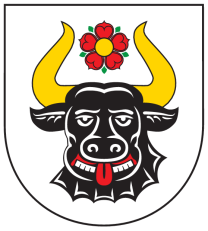 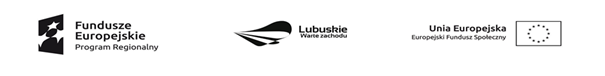 Gmina ZwierzynNasz Znak: ZP.7021.1.7.2022                                                       Zwierzyn, dnia 11.04.2022r.Informacja o wyborze ofertyZamawiającyGmina Zwierzynul. Wojska Polskiego 866-542 ZwierzynNip:		5991008091Telefon: 	95 761 75 80Fax: 		95 761 71 05Osoba upoważniona do kontaktów: Mateusz Ostapiuke-mail:	zamowienia_publiczne@zwierzyn.plstrona WWW: 	www.bip.zwierzyn.pl 			www.zwierzyn.plNazwa zadania: Usługi pełnienia funkcji wychowawców 3 Świetlic podwórkowych na terenie Gminy ZwierzynZestawienie ofert:Zadanie 1Wybór oferty: Urząd Gminy Zwierzyn wybrał ofertę Ilony Rytlewska, ul. Wojska Polskiego 68b, 66-542 Zwierzyn, gdyż spełnia warunki postępowania i jest najniższa względem cenyZadanie 2Wybór oferty: Urząd Gminy Zwierzyn wybrał ofertę Marty Chmara, ul. Kościuszki 9b/2, 66-500 Strzelce Krajeńskie, gdyż spełnia warunki postępowania i jest najniższa względem cenyZadanie 3Wybór oferty: Urząd Gminy Zwierzyn wybrał ofertę Agnieszki Szmyt, Ul. Wojska Polskiego 25, 66-542 Zwierzyn, gdyż spełnia warunki postępowania i jest najniższa względem cenylpNazwa firmyCena brutto w PLN za 1 godzinę usługi1Niepubliczna Placówka Wychowania PozaszkolnegoOrgan Prowadzący CE Lingua Sp. z o.o.Ul. Młyńska 9/131-469 Kraków90,00 zł2Ilona RytlewskaUl. Wojska Polskiego 68b66-542 Zwierzyn39,00lpNazwa firmyCena brutto w PLN za 1 godzinę usługi1Niepubliczna Placówka Wychowania PozaszkolnegoOrgan Prowadzący CE Lingua Sp. z o.o.Ul. Młyńska 9/131-469 Kraków90,00 zł2Marta ChmaraUl. Kościuszki 9b/266-500 Strzelce Krajeńskie  39,00 złlpNazwa firmyCena brutto w PLN za 1 godzinę usługi1Niepubliczna Placówka Wychowania PozaszkolnegoOrgan Prowadzący CE Lingua Sp. z o.o.Ul. Młyńska 9/131-469 Kraków90,00 zł2Agnieszka SzmytUl. Wojska Polskiego 2566-542 Zwierzyn  39,00 zł